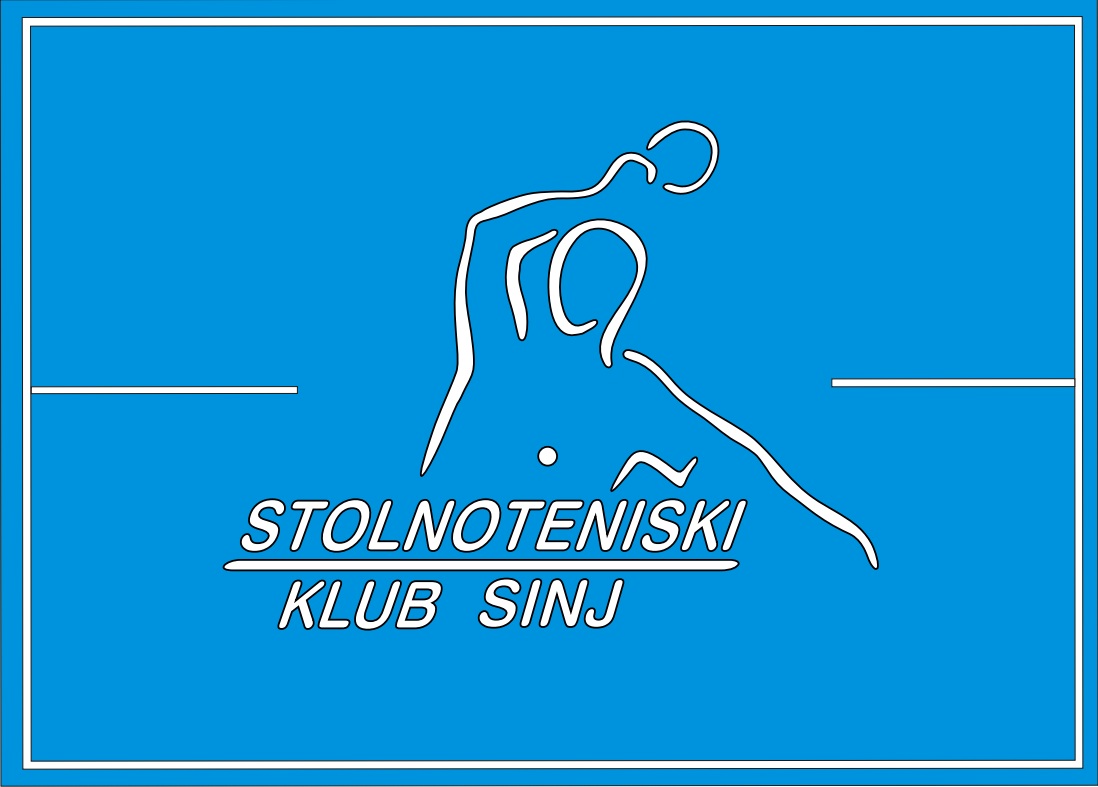 POZIV I PROPOZICIJE ZA STOLNOTENISKI TURNIR'' DANI ALKE I VELIKE GOSPE 2016. ''1.	ORGANIZATOR:  STK – SINJ pod pokroviteljstvom Grada Sinja.2.	MJESTO I VRIJEME:  Turnir će se održati 10.09.2016. u Sinju u školskoj dvorani  srednje tehničke škole ''Ruđera Boškovića'' s početkom u 10:00 sati.3.	PRAVO NASTUPA na turniru imaju svi registrirani i neregistrirani igrači bez obzira na godine starosti.4.	PRIJAVE:  Prijavljeni igrači bit će svrstani u skupine (broj i veličina skupine ovisi o broju prijavljenih igrača) u kojima će se igrati po sustavu ''svaki sa svakim''. Prva dvojica iz svake skupine idu dalje u sistem eliminacija. Igra se u 3 dobivena seta, na stolovima  JOOLA  i BUTTERFLY.  Broj natjecatelja je ograničen.5.	ŽDRIJEB će se održati nakon uplata tj. prijavnina.6.	PRIJAVNINA za turnir iznosi 80.00 Kn za sve igrače koja se uplaćuje na dan turnira. U prijavninu je uključeno piće i okrijepa tijekom natjecanja, a nakon završetka turnira zajednički ručak.7.	Svi natjecatelji nastupaju na vlastitu zdravstvenu odgovornost.8.	NAGRADE:  Tri najbolja igrača i tri najbolja para organizator će nagraditi prigodnim nagradama.9.	Prijave i sve ostale informacije u svezi turnira može se pitati na broj mobitela:                     098/ 807 057 (Slavko Bilić).